San Luis Yacht Club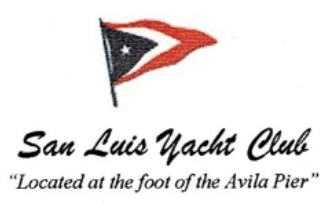 Bar Host and Food host / Clean-up Assignments
Scheduled for _________________Name			Phone Number		Email________________________	____________	_______________________________________________	____________	_______________________________________________	____________	_______________________Hello everyone,I will be the OD this ________	________ ___  and see that you are signed up as bar hosts or food hosts.  Volunteerism is a big part of the San Luis Yacht Club spirit. I want to thank you now for continuing to support your club. Your SLYC Family is counting on you to enjoy the camaraderie we have with new and old SLYC family members when you take your turn bar hosting.Your assigned date for hosting is ________	________ ___.  Recently, we changed some of the bar host duties and added a new opportunity to volunteer without being behind the bar.  Here are the new duties for bar hosts and food hosts:Food Hosts:  Plan on heavy hors d’oeuvres and bar snacks for up to 40 people. Heavy hors d’oeuvres include small sandwiches, pizza, meatballs, vegetable and meat platters, etc.  Additionally, please bring some limes for use at the bar.  Please respond to this email with the hors d’oeuvres and bar snacks that you are planning on bringing.  In order to coordinate food items, please respond to all so that the other hosts know what you are bringing.  As a Food Host / Clean-up volunteer, you will assist in taking the trash out, wiping down the tables, sweeping the floor, and doing any dishes at the end of the night.Bar Hosts: Bar hosts are responsible for the area behind the bar.  This includes restocking the beer and wine refrigerator, washing the glasses, and wiping down the bar at the end of the night.  I will have the keys to open the lockers for spirits and set out our cash drawer.  Please plan on arriving at the Club by 5:30 PM to prepare for guests’ arrival.  Bar opening time is 6:00 PM on Friday evening. A typical evening lasts until  8:30 – 9:00 PM.If it becomes necessary for you to arrange another date, please contact me as soon as  possible with an alternative date and alternate volunteer names.  This way we will have some lead time to find a replacement to work with the other volunteers and facilitate a smooth Friday evening.SAN LUIS YACHT CLUB BAR REGULATIONSMust be 21 to sit at the bar.Only Members can be bartenders.Alcohol may only be served to Members and their guests – name tags must be worn.All persons behind the bar must be ABC certified.Sincerely,Bret ClarkVice Commodore 20243/2024